บทนำ
   ประวัติความเป็นมาของหลักสูตร (โดยสังเขป)
คณะครุศาสตร์อุตสาหกรรมและเทคโนโลยี ก่อตั้งขึ้นเป็นส่วนงานภายในมหาวิทยาลัยตามประกาศของสภามหาวิทยาลัยเทคโนโลยีราชมงคลศรีวิชัย เมื่อวันที่ 27 เดือนสิงหาคม พ.ศ. 2552 โดยอาศัยอำนาจตามความในมาตรา 17 แห่งพระราชบัญญัติมหาวิทยาลัยเทคโนโลยีราชมงคล พ.ศ. 2548 และมาตรา 4 แห่งพระราชบัญญัติการบริหารส่วนงานภายในของสถาบันอุดมศึกษา พ.ศ. 2550 ประกอบกับมติสภามหาวิทยาลัยเทคโนโลยีราชมงคลศรีวิชัย ในคราวประชุมครั้งที่ 5/2552 เมื่อวันที่ 29 พฤษภาคม 2552 และ ครั้งที่ 7/2552 เมื่อวันที่ 24 กรกฎาคม 2552หลักสูตรครุศาสตร์อุตสาหกรรมบัณฑิต (5 ปี) สาขาวิชาวิศวกรรมแมคคาทรอนิกส์ ได้ก่อตั้งขึ้นพร้อมกับคณะครุศาสตร์อุตสาหกรรมและเทคโนโลยี โดยเปิดสอนรับนักศึกษาปีการศึกษา 2553 เป็นปีแรก เปิดสอนระดับปริญญาตรี โดยสภามหาวิทยาลัยเทคโนโลยีราชมงคลศรีวิชัย ให้ความเห็นชอบหลักสูตร เมื่อวันที่ 19 มีนาคม 2553 สำนักงานคณะกรรมการการอุดมศึกษา รับทราบการให้ความเห็นชอบหลักสูตร เมื่อวันที่ 24 มิถุนายน 2554 
คุรุสภาให้การรับรองปริญญาและประกาศนียบัตรทางการศึกษา ในหลักสูตรครุศาสตร์อุตสาหกรรมบัณฑิต สาขาวิชาวิศวกรรมแมคคาทรอนิกส์เมื่อ 29 มกราคม 2556 ต่อมาทางคณะครุศาสตร์อุตสาหกรรมและเทคโนโลยีได้มีการเปลี่ยนแปลงโครงสร้างภายในของคณะฯ เพื่อให้การบริหารงานมีความสะดวกและชัดเจนยิ่งขึ้น โดยแบ่งสาขาออกเป็น 2 สาขา ได้แก่สาขาครุศาสตร์อุตสาหกรรมและสาขาเทคโนโลยีอุตสาหกรรม ในสาขาครุศาสตร์อุตสาหกรรมประกอบไปด้วย 3 สาขาวิชา ได้แก่ สาขาวิชาวิศวกรรมอุตสาหการ สาขาวิชาวิศวกรรมอิเล็กทรอนิกส์และโทรคมนาคม และสาขาวิชาวิศวกรรมแมคคาทรอนิกส์ ในส่วนของสาขาเทคโนโลยีอุตสาหกรรม ประกอบไปด้วยสาขาวิชาเทคโนโลยีสื่อสารมวลชนและสาขาวิชาเทคโนโลยีปิโตรเลียมบทสรุปผู้บริหารสรุปผลการประเมินตามองค์ประกอบคุณภาพหลักสูตรครุศาสตร์อุตสาหกรรมบัณฑิต (5 ปี) สาขาวิชาวิศวกรรมแมคคาทรอนิกส์ คณะครุศาสตร์อุตสาหกรรมและเทคโนโลยี มหาวิทยาลัยเทคโนโลยีราชมงคลศรีวิชัย มีการดำเนินงานประกันคุณภาพการศึกษาตามระบบการประกันคุณภาพการศึกษา  “ศรีวิชัย QA”  ซึ่งเป็นไปตามกระบวนการในการบริหารจัดการทาง  ด้านการเรียนการสอนซึ่งได้มีการดำเนินงานระหว่างวันที่ 1 สิงหาคม 2558 – วันที่ 31 กรกฎาคม 2559 จำนวน 6 องค์ประกอบ คือ องค์ประกอบที่ 1: การกำกับมาตรฐาน องค์ประกอบที่ 2: บัณฑิต องค์ประกอบที่ 3: นักศึกษา องค์ประกอบที่ 4: อาจารย์ องค์ประกอบที่ 5: หลักสูตรการเรียนการสอนการประเมินผู้เรียน และองค์ประกอบที่ 6: สิ่งสนับสนุนการเรียนรู้ผลการประเมินในภาพรวมทั้ง 6 องค์ประกอบของหลักสูตรวิศวกรรมบัณฑิต สาขาวิศวกรรมโยธาพบว่า อยู่ในระดับคุณภาพดี มีค่าคะแนนเฉลี่ยที่ 3.06 โดยด้านปัจจัยนำเข้า (Input) อยู่ในระดับคุณภาพปานกลาง มีค่าคะแนนเฉลี่ยที่ 3.25 ด้านกระบวนการ (Process) อยู่ในระดับคุณภาพดี มีค่าคะแนนเฉลี่ยที่ 2.25 และด้านผลผลิต (Output) อยู่ในระดับคุณภาพดีมาก มีค่าคะแนนเฉลี่ยที่ 4.53 โดยมีค่าคะแนนในแต่ละองค์ประกอบดังนี้องค์ประกอบที่ 1 : ผลการประเมิน : ผ่าน (หลักสูตรได้มาตรฐาน)   ในปีการศึกษา 2558 หลักสูตรฯ มีผลการดำเนินงานขององค์ประกอบที่ 1 ดังนี้ 1.1	หลักสูตรฯ มีอาจารย์ประจำหลักสูตรจำนวน 5 คน ซึ่งทุกคนเป็นอาจารย์ประจำหลักสูตรเพียง 1 หลักสูตร 1.2	อาจารย์ประจำหลักสูตรมีคุณวุฒิระดับปริญญาโท 5 คน 1.3	อาจารย์ประจำหลักสูตรทุกคนมีคุณวุฒิที่ตรงและสัมพันธ์กับสาขาวิชาที่เปิดสอน1.4	หลักสูตรฯ มีการดำเนินงานให้เป็นไปตามตัวบ่งชี้ผลการดำเนินงานเพื่อการประกันคุณภาพหลักสูตรและการเรียนการสอนตามกรอบมาตรฐานคุณวุฒิระดับอุดมศึกษาแห่งชาติ(TQF) ข้อ 1-5 สรุปจุดแข็ง จุดที่ควรพัฒนาและแนวทางพัฒนาจากผลการประเมินคุณภาพในเชิงวิเคราะห์ อาจารย์ประจำหลักสูตรมีความชำนาญสหวิชาในสาขาวิชาแมคคาทรอนิคพัฒนาอาจารย์ให้มีการศึกษาที่สูงขึ้นและผลักดันในการขอตำแหน่งทางวิชาการองค์ประกอบที่ 2 : บัณฑิตผลการประเมิน :  4.53 ระดับคุณภาพดีมาก ในปีการศึกษา 2558 หลักสูตรฯ มีผลการดำเนินงาน ดังนี้ตัวบ่งชี้ 2.1 	คุณภาพบัณฑิตตามกรอบมาตรฐานคุณวุฒิระดับอุดมศึกษาแห่งชาติ มีผลการดำเนินงานในระดับ 4.06  ตัวบ่งชี้ 2.2 	บัณฑิตปริญญาตรีที่ได้งานทำหรือประกอบอาชีพอิสระ ภายใน 1 ปี มีผลการดำเนินงานในระดับ 5 สรุปจุดแข็ง จุดที่ควรพัฒนาและแนวทางพัฒนาจากผลการประเมินคุณภาพในเชิงวิเคราะห์ บัณฑิตทำงานตรงกับสาขาที่เรียนความรู้ที่เรียนสามารถนำมาใช้ในการประกอบวิชาชีพได้จริง และตอบสนองความต้องการของตลาดแรงงานองค์ประกอบที่ 3 : นักศึกษาผลการประเมิน :  2.67 ระดับคุณภาพปานกลาง  ในปีการศึกษา 2558 หลักสูตรฯ มีผลการดำเนินงาน ดังนี้ตัวบ่งชี้ 3.1 	การรับนักศึกษา มีผลการดำเนินงานในระดับ 3  ตัวบ่งชี้ 3.2 	การส่งเสริมและพัฒนานักศึกษา มีผลการดำเนินงานในระดับ 3 ตัวบ่งชี้ 3.3 	ผลที่เกิดกับนักศึกษา มีผลการดำเนินงานในระดับ 2สรุปจุดแข็ง จุดที่ควรพัฒนาและแนวทางพัฒนาจากผลการประเมินคุณภาพในเชิงวิเคราะห์นักศึกษาได้มีส่วนร่วมในการนำเสนอผลงานวิชาการและการแข่งขัน ซึ่งได้รับรางวัลระดับชาติ องค์ประกอบที่ 4 : อาจารย์หลักสูตรผลการประเมิน :  2.20 ระดับคุณภาพน้อย  ในปีการศึกษา 2558 หลักสูตรฯ มีผลการดำเนินงาน ดังนี้ตัวบ่งชี้ 4.1 	การบริหารและพัฒนาอาจารย์ มีผลการดำเนินงานในระดับ 3 ตัวบ่งชี้ 4.2 	คุณภาพอาจารย์  ผลการดำเนินงานมีคะแนนเฉลี่ย 1.67 ตัวบ่งชี้  4.2.1	อาจารย์ประจำหลักสูตรที่มีคุณวุฒิปริญญาเอกร้อยละ 0ตัวบ่งชี้  4.2.2	อาจารย์ประจำหลักสูตรที่ดำรงตำแหน่งทางวิชาการร้อยละ 0 ตัวบ่งชี้  4.2.3	มีผลงานวิชาการของอาจารย์ประจำหลักสูตรร้อยละ 5	ตัวบ่งชี้ 4.3 	ผลที่เกิดกับอาจารย์ มีผลการดำเนินงานในระดับ 2สรุปจุดแข็ง จุดที่ควรพัฒนาและแนวทางพัฒนาจากผลการประเมินคุณภาพในเชิงวิเคราะห์อาจารย์มีความรู้เชียวชาญในสหวิชาส่งเสริมให้มีการทำงานวิจัยและบริการวิชาการของอาจารย์ประจำหลักสูตรทุกท่านทางหลักสูตรควรทำแผนพัฒนาบุคลากรรายบุคคลและกำกับ ติดตามผลโดยผู้บริหารองค์ประกอบที่ 5 : หลักสูตร การเรียนการสอน การประเมินผู้เรียนผลการประเมิน :  3.50 ระดับคุณภาพดี  ในปีการศึกษา 2558 หลักสูตรฯ มีผลการดำเนินงาน ดังนี้ตัวบ่งชี้ 5.1 	สาระของรายวิชาในหลักสูตร มีผลการดำเนินงานในระดับ 3 ตัวบ่งชี้ 5.2 	การวางระบบผู้สอนและกระบวนการจัดการเรียนการสอน มีผลการดำเนินงานในระดับ 3  ตัวบ่งชี้ 5.3 	การประเมินผู้เรียน มีผลการดำเนินงานในระดับ 3ตัวบ่งชี้ 5.4 	ผลการดำเนินงานหลักสูตรตามกรอบมาตรฐานคุณวุฒิระดับอุดมศึกษาแห่งชาติมีผลการดำเนินงานในระดับ 5สรุปจุดแข็ง จุดที่ควรพัฒนาและแนวทางพัฒนาจากผลการประเมินคุณภาพในเชิงวิเคราะห์หลักสูตรฯสอดคล้องตามเกณฑ์ของครุสภา องค์ประกอบที่ 6 : สิ่งสนับสนุนการเรียนรู้ผลการประเมิน :  2.00 ระดับคุณภาพน้อย  ในปีการศึกษา 2558 หลักสูตรฯ มีผลการดำเนินงาน ดังนี้ตัวบ่งชี้ 6.1 	สิ่งสนับสนุนการเรียนรู้ มีผลการดำเนินงานในระดับ 2สรุปจุดแข็ง จุดที่ควรพัฒนาและแนวทางพัฒนาจากผลการประเมินคุณภาพในเชิงวิเคราะห์ควรจัดทำงบประมาณเพื่อจัดหาครุภัณฑ์ เครื่องมือและอุปกรณ์การเรียนการสอน ห้องเรียน/ปฏิบัติการ ให้เพียงพอต่อความต้องการของนักศึกษาแนวทางพัฒนาเร่งด่วน 3 – 5 ข้อ พัฒนาอาจารย์ให้มีการศึกษาที่สูงขึ้นและผลักดันในการขอตำแหน่งทางวิชาการ โดยผลักดันให้อาจารย์มีงานวิจัยเพิ่มขึ้นควรจัดทำงบประมาณเพื่อจัดหาครุภัณฑ์ เครื่องมือและอุปกรณ์การเรียนการสอน ห้องเรียน/ปฏิบัติการ ให้เพียงพอต่อความต้องการของนักศึกษาทางหลักสูตรควรทำแผนพัฒนาบุคลากรรายบุคคลและกำกับ ติดตามผลโดยผู้บริหารผลการประเมินรายตัวบ่งชี้ ตามองค์ประกอบคุณภาพ ตารางที่ 1  ผลการประเมินรายตัวบ่งชี้ ตามองค์ประกอบคุณภาพตารางที่ 2 การวิเคราะห์คุณภาพการศึกษาภายในระดับหลักสูตรจุดแข็ง จุดอ่อนและข้อเสนอแนะจากการสัมภาษณ์และผลการประเมินรายองค์ประกอบ1. ผลการสัมภาษณ์ประธานหลักสูตรและอาจารย์ประจำหลักสูตร2. ผลการสัมภาษณ์ตัวแทนนักศึกษาปัจจุบัน3. ผลการสัมภาษณ์ตัวแทนผู้สำเร็จการศึกษา4. ผลการสัมภาษณ์ตัวแทนผู้ประกอบการ/นายจ้างผลการประเมินในภาพรวมของแต่ละองค์ประกอบคุณภาพองค์ประกอบที่ 1 การกำกับมาตรฐาน  (หมวด 1)องค์ประกอบที่ 2  บัณฑิต   (หมวด 3)องค์ประกอบที่ 3  นักศึกษา  (หมวด 3)องค์ประกอบที่ 4  อาจารย์  (หมวด 2)องค์ประกอบที่ 5  หลักสูตร การเรียนการสอน การประเมินผู้เรียน  (หมวด 4)องค์ประกอบที่ 6  สิ่งสนับสนุนการเรียนรู้  (หมวด 5)ภาคผนวกกำหนดการ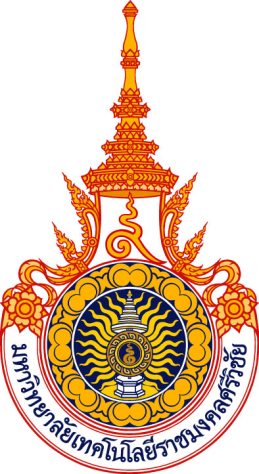 รายงานผลการประเมินคุณภาพการศึกษาภายในระดับหลักสูตร ปีการศึกษา 2558หลักสูตรครุศาสตร์อุตสาหกรรมบัณฑิต สาขาวิชาวิศวกรรมแมคคาทรอนิกส์ (5 ปี)คณะครุศาสตร์อุตสาหกรรมและเทคโนโลยีมหาวิทยาลัยเทคโนโลยีราชมงคลศรีวิชัยวันที่ประเมิน 16 สิงหาคม 2559รายงานผลการประเมินคุณภาพการศึกษาภายในระดับหลักสูตรหลักสูตร................................................... ประจำปีการศึกษา 2557คณะ/วิทยาลัย............................................... มหาวิทยาลัยเทคโนโลยีราชมงคลศรีวิชัยรายนามคณะกรรมการประเมินคุณภาพการศึกษาภายใน ระดับหลักสูตร ประจำปีการศึกษา 2557  หลักสูตร....................................................คณะ/วิทยาลัย....................................................  มหาวิทยาลัยเทคโนโลยีราชมงคลศรีวิชัยลงนาม................................................................................ประธานกรรมการ(..........................................................................)ลงนาม................................................................................กรรมการ(..........................................................................)ลงนาม................................................................................กรรมการและเลขานุการ(..........................................................................)สารบัญหน้าบทนำ												1บทสรุปผู้บริหาร											4ผลการประเมินรายตัวบ่งชี้ ตามองค์ประกอบคุณภาพ 						5การวิเคราะห์คุณภาพการศึกษาภายในระดับหลักสูตร						8จุดแข็ง จุดอ่อนและข้อเสนอแนะจากการสัมภาษณ์และผลการประเมินรายองค์ประกอบ 		9ตัวบ่งชี้คุณภาพเป้าหมายผลการประเมินของคณะกรรมการผลการประเมินของคณะกรรมการผลการประเมินของคณะกรรมการระดับคุณภาพตัวบ่งชี้คุณภาพเป้าหมายตัวตั้งผลลัพธ์ (% หรือสัดส่วน)คะแนนประเมินระดับคุณภาพตัวบ่งชี้คุณภาพเป้าหมายตัวหารผลลัพธ์ (% หรือสัดส่วน)คะแนนประเมินระดับคุณภาพองค์ประกอบที่ 1 การกำกับมาตรฐานองค์ประกอบที่ 1 การกำกับมาตรฐานองค์ประกอบที่ 1 การกำกับมาตรฐานองค์ประกอบที่ 1 การกำกับมาตรฐานองค์ประกอบที่ 1 การกำกับมาตรฐานตัวบ่งชี้ 1.1 การบริหารจัดการหลักสูตร ตามเกณฑ์มาตรฐานหลักสูตรที่กำหนดโดย สกอ. ผ่านผ่านได้มาตรฐานระดับปริญญาตรี1. จำนวนอาจารย์ประจำหลักสูตรผ่านผ่าน2. คุณสมบัติของอาจารย์ประจำหลักสูตรผ่านผ่าน11. การปรับปรุงหลักสูตรตามรอบระยะเวลาที่กำหนดผ่านผ่าน12. การดำเนินงานให้เป็นไปตามตัวบ่งชี้ผลการดำเนินงานเพื่อการประกันคุณภาพหลักสูตร และการเรียนการสอนตามกรอบมาตรฐานคุณวุฒิระดับอุดมศึกษาแห่งชาติผ่านผ่าน12.1  อาจารย์ประจำหลักสูตรอย่างน้อยร้อยละ 80 มีส่วนร่วมในการประชุมเพื่อวางแผน ติดตามและทบทวนการดำเนินงานหลักสูตรผ่านผ่าน12.2 มีรายละเอียดของหลักสูตร ตามแบบ มคอ.2 ที่สอดคล้องกับกรอบมาตรฐานคุณวุฒิแห่งชาติหรือมาตรฐานคุณวุฒิสาขา/สาขาวิชาผ่านผ่าน12.3 มีรายละเอียดของกระบวนวิชาและรายละเอียดของประสบการณ์ภาคสนาม (ถ้ามี) ตามแบบ มคอ.3 และ มคอ.4 อย่างน้อยก่อนการเปิดสอนในแต่ละภาคการศึกษาให้ครบทุกกระบวนวิชาผ่านผ่าน12.4 จัดทำรายงานผลการดำเนินการของกระบวนวิชาและรายงานผลการดำเนินการของประสบการณ์ภาคสนาม ตามแบบ มคอ.5 และ มคอ.6 ภายใน 30 วัน หลังสิ้นสุดภาคการศึกษาที่เปิดสอนให้ครบทุกกระบวนวิชาผ่านผ่าน12.5 จัดทำรายงานผลการดำเนินการของหลักสูตรตามแบบ มคอ.7 ภายใน 60 วัน หลังสิ้นสุดปีการศึกษาผ่านผ่านองค์ประกอบที่ 2 บัณฑิตองค์ประกอบที่ 2 บัณฑิตองค์ประกอบที่ 2 บัณฑิตองค์ประกอบที่ 2 บัณฑิตองค์ประกอบที่ 2 บัณฑิตตัวบ่งชี้ 2.1 คุณภาพบัณฑิตตามกรอบมาตรฐานคุณวุฒิระดับอุดมศึกษาแห่งชาติ4.5314.064.06ดีมากตัวบ่งชี้ 2.1 คุณภาพบัณฑิตตามกรอบมาตรฐานคุณวุฒิระดับอุดมศึกษาแห่งชาติ4.5126.104.064.06ดีมากตัวบ่งชี้ 2.2 (ปริญญาตรี) บัณฑิตปริญญาตรีที่ได้งานทำหรือประกอบอาชีพอิสระ ภายใน 1 ปี5.0171005ดีมากตัวบ่งชี้ 2.2 (ปริญญาตรี) บัณฑิตปริญญาตรีที่ได้งานทำหรือประกอบอาชีพอิสระ ภายใน 1 ปี5.0171005ดีมากองค์ประกอบที่ 3 นักศึกษาองค์ประกอบที่ 3 นักศึกษาองค์ประกอบที่ 3 นักศึกษาองค์ประกอบที่ 3 นักศึกษาองค์ประกอบที่ 3 นักศึกษาตัวบ่งชี้ 3.1 การรับนักศึกษา3ดีตัวบ่งชี้ 3.2 การส่งเสริมและพัฒนานักศึกษา3ดีตัวบ่งชี้ 3.3 ผลที่เกิดกับนักศึกษา2ปานกลางองค์ประกอบที่ 4  อาจารย์องค์ประกอบที่ 4  อาจารย์องค์ประกอบที่ 4  อาจารย์องค์ประกอบที่ 4  อาจารย์องค์ประกอบที่ 4  อาจารย์ตัวบ่งชี้ 4.1 การบริหารและพัฒนาอาจารย์3ดีตัวบ่งชี้ 4.2 คุณภาพอาจารย์1.67น้อยตัวบ่งชี้ 4.2.1 ร้อยละของอาจารย์ประจำหลักสูตรที่มีคุณวุฒิปริญญาเอก00น้อยตัวบ่งชี้ 4.2.1 ร้อยละของอาจารย์ประจำหลักสูตรที่มีคุณวุฒิปริญญาเอก50น้อยตัวบ่งชี้ 4.2.2 ร้อยละของอาจารย์ประจำหลักสูตรที่ดำรงตำแหน่งทางวิชาการ00น้อยตัวบ่งชี้ 4.2.2 ร้อยละของอาจารย์ประจำหลักสูตรที่ดำรงตำแหน่งทางวิชาการ50น้อยตัวบ่งชี้ 4.2.3 ผลงานวิชาการของอาจารย์ประจำหลักสูตร1.8365ดีมากตัวบ่งชี้ 4.2.3 ผลงานวิชาการของอาจารย์ประจำหลักสูตร5365ดีมากตัวบ่งชี้ 4.2.4  จำนวนบทความของอาจารย์ประจำหลักสูตรปริญญาเอกที่ได้รับการอ้างอิงในวารสารระดับชาติหรือนานาชาติต่อจำนวนอาจารย์ประจำหลักสูตร ไม่ประเมิน เนื่องจากมหาวิทยาลัยไม่เปิดสอนในระดับปริญญาเอกตัวบ่งชี้ 4.2.4  จำนวนบทความของอาจารย์ประจำหลักสูตรปริญญาเอกที่ได้รับการอ้างอิงในวารสารระดับชาติหรือนานาชาติต่อจำนวนอาจารย์ประจำหลักสูตร ไม่ประเมิน เนื่องจากมหาวิทยาลัยไม่เปิดสอนในระดับปริญญาเอกตัวบ่งชี้ 4.3 ผลที่เกิดกับอาจารย์2ปานกลางองคประกอบที่ 5  หลักสูตร การเรียนการสอน การประเมินผู้เรียนองคประกอบที่ 5  หลักสูตร การเรียนการสอน การประเมินผู้เรียนองคประกอบที่ 5  หลักสูตร การเรียนการสอน การประเมินผู้เรียนองคประกอบที่ 5  หลักสูตร การเรียนการสอน การประเมินผู้เรียนองคประกอบที่ 5  หลักสูตร การเรียนการสอน การประเมินผู้เรียนตัวบ่งชี้ 5.1 สาระของรายวิชาในหลักสูตร3ดีตัวบ่งชี้ 5.2 การวางระบบผู้สอนและกระบวนการจัดการเรียนการสอน3ดีตัวบ่งชี้ 5.3 การประเมินผู้เรียน3ดีตัวบ่งชี้ 5.4 ผลการดำเนินงานหลักสูตรตามกรอบมาตรฐานคุณวุฒิระดับอุดมศึกษาแห่งชาติ1005ดีมากองคประกอบที่ 6 สิ่งสนับสนุนการเรียนรู้องคประกอบที่ 6 สิ่งสนับสนุนการเรียนรู้องคประกอบที่ 6 สิ่งสนับสนุนการเรียนรู้องคประกอบที่ 6 สิ่งสนับสนุนการเรียนรู้องคประกอบที่ 6 สิ่งสนับสนุนการเรียนรู้ตัวบ่งชี้ 6.1 สิ่งสนับสนุนการเรียนรู้2ปานกลางเฉลี่ยรวมทุกตัวบ่งชี้เฉลี่ยรวมทุกตัวบ่งชี้เฉลี่ยรวมทุกตัวบ่งชี้เฉลี่ยรวมทุกตัวบ่งชี้3.06ดีองค์ประกอบที่คะแนนผ่านจำนวนตัวบ่งชี้IPOคะแนนเฉลี่ยผลการประเมิน0.01–2.00 ระดับคุณภาพน้อย2.01–3.00 ระดับคุณภาพปานกลาง3.01–4.00 ระดับคุณภาพดี4.01–5.00 ระดับคุณภาพดีมาก1ไม่ผ่านการประเมินไม่ผ่านการประเมินไม่ผ่านการประเมินไม่ผ่านการประเมินไม่ผ่านการประเมินไม่ผ่านการประเมินหลักสูตรไม่ได้มาตรฐาน2คะแนนเฉลี่ยของทุกตัวบ่งชี้ในองค์ประกอบที่ 2 -62--(4.06 , 5)4.53ระดับคุณภาพดีมาก3คะแนนเฉลี่ยของทุกตัวบ่งชี้ในองค์ประกอบที่ 2 -632.67 (3 , 3 , 2)--2.67ระดับคุณภาพปานกลาง4คะแนนเฉลี่ยของทุกตัวบ่งชี้ในองค์ประกอบที่ 2 -632.22(3 , 1.67 , 2)--2.22ระดับคุณภาพปานกลาง5คะแนนเฉลี่ยของทุกตัวบ่งชี้ในองค์ประกอบที่ 2 -6433.67 (3 , 3 , 5)-3.50ระดับคุณภาพดี6คะแนนเฉลี่ยของทุกตัวบ่งชี้ในองค์ประกอบที่ 2 -61-2-2.00ระดับคุณภาพน้อยรวมคะแนนเฉลี่ยของทุกตัวบ่งชี้ในองค์ประกอบที่ 2 -6132.523.254.53ผลการประเมินระดับคุณภาพปานกลางระดับคุณภาพดีระดับคุณภาพดีมาก3.06ระดับคุณภาพดีจุดแข็งแนวทางเสริมอาจารย์ประจำหลักสูตรมีการบริหารหลักสูตรร่วมกัน ทางหลักสูตรมีแผนในการเปิดหลักสูตรเป็น ทลบ. เพื่อเน้นนักศึกษาทางด้านเทคโนโลยีจุดที่ควรพัฒนาแนวทางแก้ไขรับอาจารย์ที่จบตรงสาขาแมคคาทรอนิคเพิ่มเติมการแข่งขันในตลาดแรงงานในอนาคตจัดทำแผนการพัฒนาตนเองของอาจารย์ประจำหลักสูตรควรจะมีการวางแผนให้นักศึกษาที่จบสามารถทำงานได้หลายแขนงจุดแข็งแนวทางเสริม-สามารถทำงานในทั้งสายครุศาสตร์และสายอุตสาหกรรม-อาจารย์ประจำหลักสูตร/อาจารย์ที่ปรึกษา/อาจารย์ผู้สอนดูแลนักศึกษาใกล้ชิดและทั่วถึง -มีการฝึกประสบการณ์ทั้งทางด้านสายการสอนและฝึกปฏิบัติการจุดที่ควรพัฒนาแนวทางแก้ไข-ควรมีการประชาสัมพันธ์ให้มากขึ้น-สื่อการเรียนการสอนค่อนข้างล้าสมัย เช่นเครื่องจักรกลอัตโนมัติ เป็นต้น-คอมพิวเตอร์ไม่เพียงต่อนักศึกษา -ห้องเรียนและสื่อการสอนไม่เพียงพอ จุดแข็งแนวทางเสริม-อาจารย์ประจำหลักสูตรดูแลนักศึกษาดี-ความรู้ที่เรียนสามารถนำมาใช้ในการประกอบวิชาชีพได้จริง-ตลาดงานต้องการจุดที่ควรพัฒนาแนวทางแก้ไข-ควรเพิ่มรายวิชา/การทำโครงงานที่เกี่ยวกับหุ่นยนต์มากขึ้น เนื่องด้วยมีความสำคัญเกี่ยวกับงานอุตสาหกรรมจุดแข็งแนวทางเสริม-สาขาวิศวกรรมแมคคาทรอนิคเป็นสาขาที่ต้องการ-บัณฑิตที่จบมีความรับผิดชอบ มีความรู้ความสามารถในการทำงาน ทำงานร่วมกับผู้อื่นได้ดีจุดที่ควรพัฒนาแนวทางแก้ไขจุดแข็งแนวทางเสริมอาจารย์ประจำหลักสูตรมีความชำนาญสหวิชาในสาขาวิชาแมคคาทรอนิคจุดที่ควรพัฒนาแนวทางแก้ไขพัฒนาอาจารย์ให้มีการศึกษาที่สูงขึ้นและผลักดันในการขอตำแหน่งทางวิชาการจุดแข็งแนวทางเสริมบัณฑิตมีงานทำตรงสาขาจุดที่ควรพัฒนาแนวทางแก้ไขจุดแข็งแนวทางเสริมนักศึกษาได้มีส่วนร่วมในการนำเสนอผลงานวิชาการและการแข่งขัน ซึ่งได้รับรางวัลระดับชาติจุดที่ควรพัฒนาแนวทางแก้ไขจุดแข็งแนวทางเสริมมีแผนพัฒนาตนเองที่ชัดเจนจุดที่ควรพัฒนาแนวทางแก้ไขส่งเสริมให้มีการทำงานวิจัยและบริการวิชาการของอาจารย์ประจำหลักสูตรทุกท่านจุดแข็งแนวทางเสริมมีการปรับปรุงหลักสูตรให้สอดคล้องตามเกณฑ์ของครุสภา จุดที่ควรพัฒนาแนวทางแก้ไขจุดแข็งแนวทางเสริมจุดที่ควรพัฒนาแนวทางแก้ไขจำนวนห้องเรียนและสื่อการสอนไม่เพียงพอเครื่องมือและสื่อการสอนค่อนข้างล้าสมัยจัดหาครุภัณฑ์เพิ่มเติม เพื่อตอบสนองความต้องการ